Последовательная запись MIDI (продолжение)Для режима Punch можно задать автоматическую остановку на правом локаторе. Для этого нужно в окне дополнительных настроек Preferences настранице Transport установить флажок Stop after Automatic Punchout.Стоит обратить внимание на другой важный флажок на этой же странице -Deactivate Punch In on Stop. Если он установлен, то кнопка Punch In автоматически отключается вместе с остановкой записи кнопкой Stop. Следовательно, позже не произойдет незапланированное включение режима записи Punch.Функции Рте-Roll и Post-Roll автоматически смещают курсор на заданнуювеличину в режиме записи Punch. Напомню, что для применения этих функций нужно отметить опцию Use Pre-/Post-Roll в меню Transport.Эти функции очень удобны при записи «живого» исполнения. Во-первых, они автоматизируют процесс записи.Во-вторых, позволяют исполнителю подготовиться к записи за время отката курсора проекта (Pre-Roll).В-третьих, продолжают воспроизведение на заданное время (Post-Roll)после правого локатора — не выводят из творческого состояния внезапной тишиной, вызванной отключением воспроизведения (такая пауза возникает, если установлен флажок Stop after Automatic Punch Out в окне Preferences).Совместное использование кнопки Punch Out и функций Pre-Roll и Post-Roll позволяет управлять процессом записи с помощью одной кнопки Record и комбинации клавиш <Ctrl> + <Z>, которой удаляются неудачные дубли. (При этом опция Start Record at Left Locator в меню Transport должна быть отмечена.)Функция Pre-Roll также удобна при записи с текущей позиции курсора. Если она включена, то перед записью звучит небольшое вступление., за время которого исполнителю легко сориентироваться в темпе и ритме. Поэтому можно даже не включать метроном, если в проекте уже записаны треки с ритмическим каркасом композиции.Такой подход позволяет при записи полностью сосредоточиться на исполнении (рис. 1).рис.1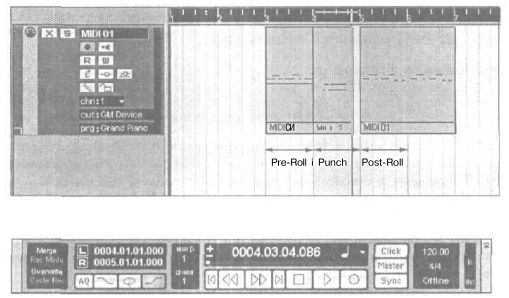 Запись в режиме Cycle (циклическая запись).Циклическая запись - это запись при повторяющемся (циклическом) воспроизведении. Подготовка к ней заключается только в том, чтобы нажать,кнопку Cycle El  на транспортной панели и ограничить локаторами рабочую область. Дальше все происходит как при обычной записи.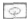 У этого способа записи есть преимущества и недостатки. Хорош он тем, что процесс записи автоматизируется. Это позволяет одновременно репетировать сложную партию и записывать ее. Недостатком можно счесть то, что циклическая запись навязывает «луповое мышление» - способствует созданию «луповой музыки» (от слова Loop — фразовая петля).В современной клубной танцевальной музыке преобладает как раз «луповое мышление» с зацикленными повторениями одной и той же фразы.В некоторых случаях циклическая запись удобна, например, при репетиционной записи, когда требуется выбрать лучший вариант исполнения, или для внесения ритмического разнообразия в ритмические последовательности партий ударных в той же современной танцевальной музыке.Режимы циклической записи - Overwrite и Mix. Включаются они щелчком левой кнопки мыши на транспортной панели в нижнем поле секцииRecord Mode.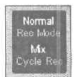 В режиме Overwrite каждая повторная запись удаляет предыдущую (от текущей позиции курсора в момент записи до локатора R). Но здесь есть такая тонкость: пока не появится MIDI-сигнал, предыдущая запись не стирается. На рис.2 показано, как курсор проекта подходит к перезаписываемому фрагменту (пример А), и запись фрагмента уже произошла (пример В). Режим Overwrite удобнее применять для перезаписи или дополнения дублей.В режиме Mix новая запись смешивается с предыдущей при каждом новом цикле. В этом режиме просто добавляются новые MIDI-сообщения без удаления предыдущих (рис. 2, пример С). Режим Mix удобно применять для записи сложных партий, сочетая его с режимом Merge. Например, можно записать «вживую» по частям ударную партию. Или «схитрить» при аккордовом пассаже: разделить сложные аккорды на простые составляющие (интервалы, отдельные ноты).рис.2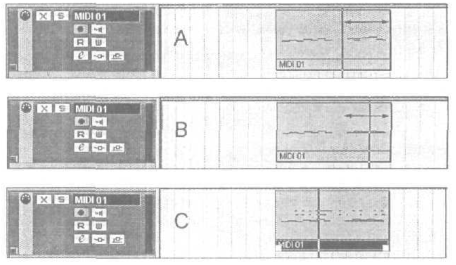 Первый способ - временно деактивировать кнопку Record на транспортной панели и отредактировать материал в цикле в режиме воспроизведения.Второй способ отличается тем, что нужно деактивировать кнопку Record Enable MIDI-трека в секции Track List. (При этом запись на дорожку производиться не будет, несмотря на то что на транспортной панели кнопкаRecord останется включенной). Затем надо вызвать нужный MIDI-редактор,выбрав его название в меню MIDI или сделав двойной щелчок на записанном MIDI-объекте. После того, как редактор появится на экране, вновь загорится кнопка Record Enable, т. е. активизируется особый режим записи - запись в редакторе. В результате таких действий процесс записи становится максимально наглядным.Если окно редактора закрыть или сделать активным окно Cubase Project, то кнопка Record Enable деактивируется, Повторный вызов MIDl-редактора вновь активизирует запись. Другими словами, открытый MIDI-редактор всегда «готов к записи».Обращу внимание на одну полезную деталь. Если в окне настроек Preferences на странице MIDI установлен флажок Solo Record in Editors, то вызов окна MIDI-редактора временно блокирует режим Record Enable для остальных треков. Это значит, что срабатывает защита от несанкционированной записи на остальные дорожки, что особенно полезно при параллельной MIDI-записи.Нужно отметить, что возможность видеть записываемую музыку часто является дисциплинирующим фактором для исполнителя, особенно если перед глазами есть нотная запись в редакторе Score Editor. Так, если выделить ранее записанные треки и вызвать Score Editor, то в окне редактора будет видна вся партитура. В этом случае у музыканта появляется возможность соотносить записываемую партию с предыдущим материалом, что необычайно удобно для тех, кто свободно читает ноты. Кстати, достаточно широко распространено мнение, что хорошая музыка и в партитуре выглядит гармонично.Для редактирования в слоях подходит сочетание режимов Overwrite и Merge. Рассмотрим последовательность действий.1. Предположим, мы только что записали фрагмент партии. Режим циклической записи включен, и мы слышим записанный материал.2. Теперь нужно, не останавливая воспроизведение, щелкнуть два разас небольшим промежутком на кнопке Record Enable для того, чтобы выключить запись, а затем ее внось включить. В результате этой манипуляции будет создан новый слой, который належится на предыдущий.3. Запишем следующую часть партии в этот новый слой. Если теперь сделать двойной щелчок на записываемом MlDI-объекте, то в редакторе (установленном по умолчанию) откроется нижний слой. (Установка редактора, вызываемого по умолчанию, производится командой Preferences\Event Display- MIDI\DefauIt Edit Action.)4. Прослушивая оба слоя, отредактируем нижний слой — он виден в редакторе.5. Закроем окно редактора для склеивания слоев.6. Теперь можно нажать кнопку Record Enable и записать новый слой (повторить пп. 3-6).Такой способ редактирования по слоям подходит для записи партий с насыщенной фактурой, когда в окне редактора много нот и редактировать их уже сложно.Поскольку в результате склеивания слоев партия становится все более насыщенной, корректировать материал может становиться все сложнее. В этом случае целесообразно записывать в каждом слое отдельный голос. После этого можно распределить голоса по отдельным MIDI-трекам. Для выполнения этой операции нужно использовать сочетание режимов Overwrite, Normal и кратковременного отключения режима записи в цикле (дважды нажать кнопку Record Enable, как написано в п. 2 приведенного алгоритма).Это позволит наложить голоса по слоям друг на друга. Отметим, что каждоепрерывание режима записи приводит к появлению нового слоя, при этом предыдущие слои приглушаются. При необходимости созданные таким образом голоса-слои можно легко распределить по пустым трекам. Однако это не обязательно. В Cubase SX все слои легко редактируются на одном треке. Если выделить наложенные друг на друга объекты MIDI Parts рамкой(в панели Info Line должна появиться надпись Multiple Object Selected), то вокне MIDI-редактора отображаются все слои. Для перехода между слоями нужно щелкнуть мышью на событии отдельного слоя. В левой верхней части окна Key Editor отображаются названия MIDI Part каждого слоя. Названия нижних (в редакторе) слоев помещены в скобки. При необходимости слои склеиваются инструментом Glue.Рассмотрим еще один способ записи дублей и голосов.Циклическая запись с переключением дорожек.Выполняется он в следующей последовательности (рис. 3):1. Сначала нужно создать Folder-трек и разместить внутри него несколькоMIDI-треков. Это позволит хранить большое количество дублей на ограниченном рабочем пространстве.2. Назначить все MIDI-треки на один и тот же MIDI-канал и MIDI-порт.3. Выделить первый MIDI-трек и включить на нем режим Solo.4. Установить локаторы, нажать кнопку Cycle на транспортной панели изапустить процесс записи кнопкой Record. Запись целесообразно проводить при сочетании режимов Normal и Overwrite.рис.3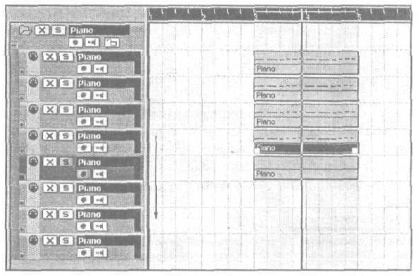 5. После записи первого дубля нужно выделить следующую дорожку (клавиша <↓> или <↑>) и повторить исполнение фрагмента.6. Повторить п. 5 соответственно количеству заготовленных дорожек.Способ записи с переключением дорожек можно применять разнообразно.Вот некоторые варианты:Можно отказаться от режима Solo для переключаемых дорожек и «собрать» в реальном времени сложную партию ударных (по голосам ударных инструментов).Записывать не дубли, а вариации и затем использовать их для монтажа фрагмента.Исполнять партии разных инструментов, частично осуществляя инструментовку в реальном времени.Записывать MIDI-контроллеры отдельно от нот (MlDl-сообщений типа Note). Для этого требуется, чтобы все дорожки были назначены на один и тот же MIDI-порт и MIDI-канал.MIDI-дорожки можно создавать непосредственно во время записи, например, используя «горячие» клавиши, с помощью команды Add MIDI Track контекстного меню треков. Для каждой последующей дорожки сохранится назначение на тот же MIDI-порт, а номер MIDI-канала будет увеличиваться на единицу до номера 16. После этого счет начнется сначала - с первого канала.Еще раз отмечу, что циклическая запись очень удобна, но ее применение не должно заслонять музыкальное развитие - подменять его чередованием нескольких повторяющихся фрагментов.ПреподавательЗалятдинов А.Ф.Учебная дисциплинаМузыкальная информатикакурсМ2специальность53.02.08 Музыкальное звукооператорское мастерствоДата занятия:06.04.2020